R.E.R.U.N.Use the following rubric to guide your lab report. In your lab report, include your data analysis answers, your graph that you created, and R.E.R.U.N. Table exampleHave 3-5 complete sentences for each letter. Be sure to refrain from words like “something” or “stuff,” but explain what something or stuff is. Keeley, P. (2008). Science formative assessment. Thousand Oaks, CA: Corwin Press. NSTA.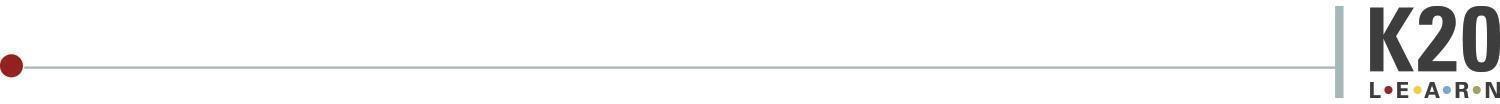 R.E.R.U.N. RubricTeacher PointsTeacher PointsTeacher Points321Recall-(In a paragraph, 3-5 sentences, describe what was physically done in the lab. (Explains how the lab was done. Identified what jobs were done and who did them. Describe any problem-solving methods that were employed).Explain- Explain the purpose of the lab. The main idea captured from this lab.Results-State the results of the lab. Describe the findings of the lab. Details the logic used. (Do not say to go look at table or chart data that was collected but explain what that data is telling you).Uncertainties-Describe the uncertainties and errors that exist. (Describe any lingering doubts/questions about the results.)New-Write two (2) new things learned.